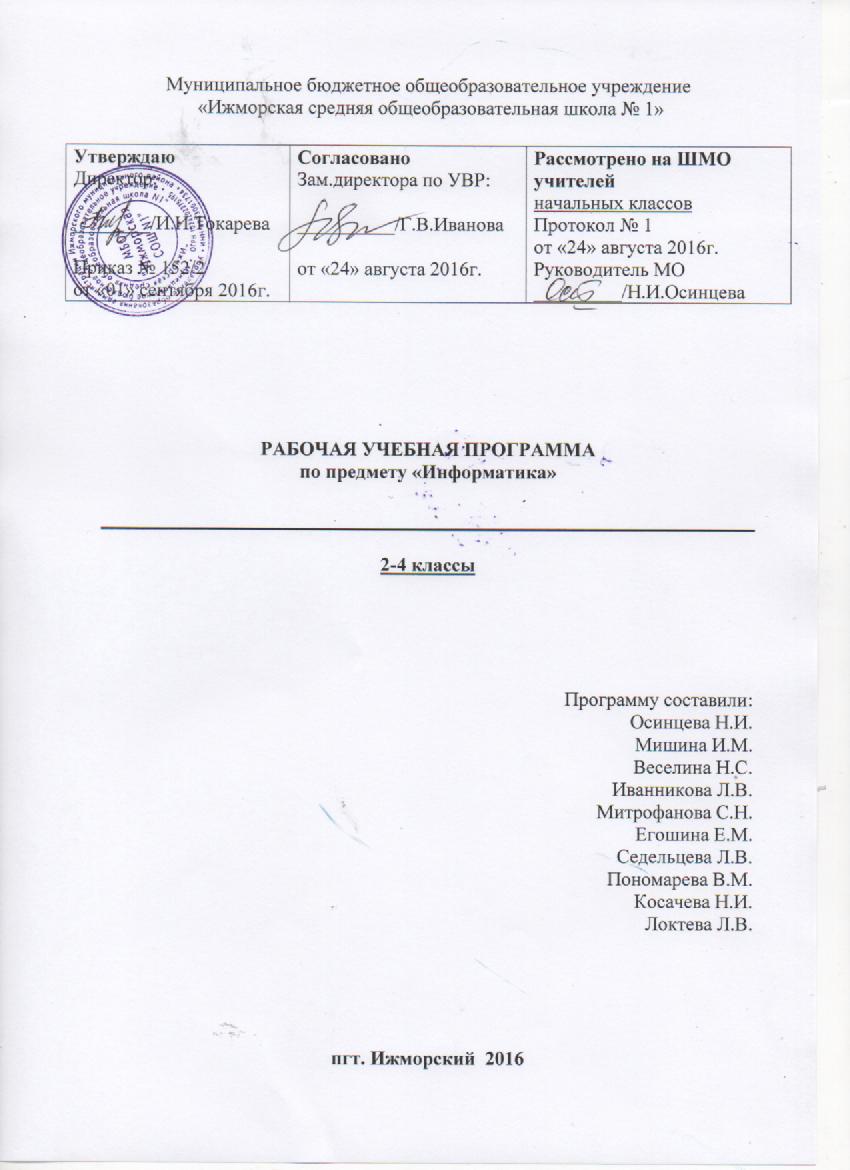 Рабочая учебная программа по предмету «Информатика» разработана в соответствии с требованиями ФГОС НОО, на основе требований к результатам освоения основной образовательной программы начального общего образования МБОУ «Ижморская СОШ №1» с учетом программ, включенных в её структуру,  ориентирована на учебники Н.В. Матвеевой, Е.Н. Челак  для 2, 3, 4 классов издательства «Бином».Планируемые результаты освоения учебного предмета «Информатика»Личностные результаты:формирование основ российской гражданской идентичности, чувства гордости за свою Родину, российский народ и историю России, осознание своей этнической и национальной принадлежности; формирование ценностей многонационального российского общества, становление гуманистических и демократических ценностных ориентаций;формирование целостного, социально ориентированного  взгляда на мир в его органичном единстве и разнообразии природы, народов, культур и религий;формирование уважительного отношения к  иному мнению, истории и культуре других народов;овладение начальными навыками адаптации в динамично изменяющемся и развивающемся мире;принятие  и освоение социальной роли ученика, развитие мотивов учебной деятельности и формирование личностного смысла учения;развитие самостоятельности и личной ответственности за свои поступки, в том числе в информационной деятельности, на основе представлений о нравственных нормах, социальной справедливости и свободе;формирование эстетических потребностей, ценностей и чувств;развитие этических чувств, доброжелательности и эмоционально-нравственной отзывчивости, понимания и сопереживания чувствами других людей;развитие навыков сотрудничества со взрослыми и сверстниками в разных социальных ситуациях, умения не создавать конфликтов и находить выходы из спорных ситуаций;формирование установки на безопасный, здоровый образ жизни, наличие мотивации к творческому труду, работе на результат, бережному отношению к материальным и духовным ценностям.Матапредметные результаты:овладение способностью принимать и сохранять цели и задачи учебной деятельности, поиска средств её осуществления;освоение способов решения проблем творческого и поискового характера;формирование умения планировать, контролировать и оценивать учебные действия в соответствии с поставленной задачей и условиями ее реализации; определять эффективные способы достижения результата;формирование умения понимать причины успеха/неуспеха в учебной деятельности и способности конструктивно действовать даже в ситуациях неуспеха;освоение начальных форм познавательной и личностной рефлексии;использование знаково-символических средств  представления информации для создания моделей изучаемых объектов и процессов, схем решения учебных и практических задач;активное использование речевых средств информационно – коммуникационных технологий (ИКТ) для решения коммуникативных и познавательных задач;использование различных способов поиска (в справочных источниках и открытом учебном информационном пространстве сети Интернет), сбора, обработки, анализа, организации, передачи и интерпретации информации в соответствии с коммуникативными и познавательными задачами и технологиями учебного предмета; в том числе умение вводить текст с помощью клавиатуры, фиксировать (записывать) в цифровой форме измеряемые величины и анализировать изображения, звуки, готовить своё выступление и выступать с аудио-, видео- и графическим сопровождением; соблюдать нормы информационной избирательности, этики и этикета;овладение навыками смыслового чтения текстов различных стилей и жанров в соответствии с целями и задачами; осознанно строить речевое высказывание в соответствии с задачами коммуникации и составлять тексты в устной и письменной формах;овладение логическими действиями сравнения, анализа, синтеза, обобщения, классификации по родо-видовым признакам, установление аналогий и причинно-следственных связей, построения рассуждений, отнесения к известным понятиям;готовность слушать и вести диалог; готовность признавать возможность существования различных точек зрения и права каждого иметь свою; излагать свое мнение и аргументировать свою точку зрения и оценку событий;определение общей цели и путей её достижения; умение договориться о распределении функций и ролей в совместной деятельности; осуществлять взаимный контроль в совместной деятельности, адекватно оценивать собственное поведение и поведение окружающих;готовность конструктивно разрешать конфликты посредством учёта интересов сторон и сотрудничества;овладение начальными сведениями о сущности и особенностях объектов, процессов и явлений действительности (природных, социальных, культурных, технических и др.) в соответствии с содержанием конкретного учебного предмета;овладение базовыми предметными и межпредметными понятиями, отражающими существенные связи и отношения между объектами и процессами;умение работать в материальной и информационной среде начального общего образования (в том числе с учебными моделями) в соответствии с содержанием конкретного учебного предмета; формирование начального уровня культуры пользования словарями в системе универсальных учебных действий.Предметные результаты:1) овладение общими представлениями об информационной картине мира, об информации и информационных процессах как элементов реальной действительности;2) приобретение начального опыта создания  и преобразования простых информационных объектов: текстов, рисунков, схем различного вида, в том  числе с помощью компьютера;3) использование умения  строить простейшие информационные модели и использовать их в решении при решении различных практических задач;формирование системно-информационной картины мира в процессе создания текстов, рисунков, схем; 4) умение использовать электронные пособия, конструкторы, тренажеры, презентации в учебном процессе; 5) умение  использовать компьютер при тестировании, организации развивающих игр и эстафет, поиске  информации в электронных справочниках и библиотек;6) приобретение первоначальных представлений о компьютерной грамотности.Содержание учебного предмета2 класс «Виды информации. Человек и компьютер. Виды, источники, приёмники  информации. Компьютер и его части.«Кодирование информации» Носители, кодирование информации. Письменные источники информации. Языки людей и языки программирования.«Информация и данные» Текстовые, графические данные. Десятичное, двоичное кодирование. Числовые данные.«Документ и способы его создания» Документ и его создание. Электронный документ и файл. Поиск документа. Создание текстового, графического документа.	3 класс «Информация, человек и компьютер»Человек и информация. Источники, приёмники, носители  информации. Компьютер. «Действия с информацией» Получение, представление, кодирование информации. Кодирование и шифрование данных. Хранение, обработка информации. «Мир объектов» Объект, его имя и свойства. Функции, характеристика, отношения между объектами. Документ и данные об объекте. «Компьютер, системы и сети»  Компьютер – это система. Системные программы и операционная система. Файловая система. Компьютерные сети. Информационные системы.4 класс «Повторение» Человек в мире информации. Действия с данными. Объект, свойства объекта, отношения между объектами. Компьютер как система.«Понятие, суждение, умозаключение» Мир понятий. Деление, обобщение понятий. Отношения между понятиями. Понятия «истина» и «ложь». Суждение. Умозаключение.«Модель и моделирование» Модель объекта. Текстовая и графическая модели. Алгоритм как модель действий. Виды алгоритмов. Компьютер как исполнитель.«Информационное управление»Управляющий объект и объект управления. Цель управления. Управляющее воздействие. Средство, результат управления. Современные средства коммуникации.Тематическое планирование с указанием количества часов, отводимых на освоение каждой темы2 класс3 класс4 классНазвание разделовОбщее количество часов1.«Виды информации. Человек и компьютер»9 часов2.«Кодирование информации»8 часов3.«Информация и данные»9 часов4.«Документ и способы его создания»8 часовНазвание разделовОбщее количество часов1.«Информация, человек и компьютер» 6 часов2. «Действия с информацией» 9 часов3 . «Мир объектов» 9 часов4. «Компьютер, системы и сети»  10 часовНазвание разделовОбщее количество часов 1.«Повторение»7 часов2.«Понятие, суждение, умозаключение»9 часов3.«Модель и моделирование»10 часов4.«Информационное управление»8 часов